DODATNI DL1     Števila do 100, besedilne naloge                                 … kdor želi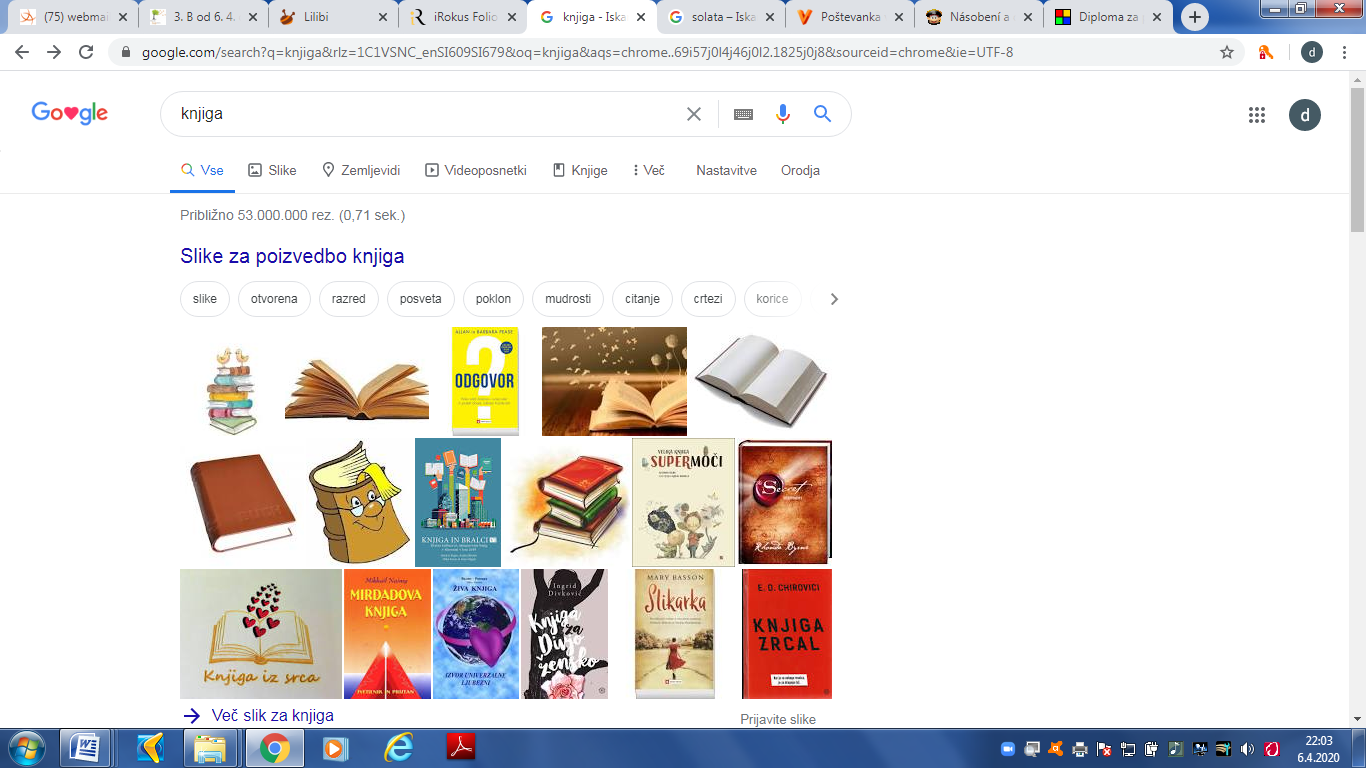 Knjiga ima 48 strani. Na 14 straneh so pesmice, na 22 straneh pa slike. Koliko strani v knjigi je praznih? R: ______________________________O: ___________________________________________Meta je na 5 strani narisala po dva žrebička, na 7 strani po štiri mucke in na 3 strani po sedem piščančkov. Koliko živali je Meta narisala?R: ________________________________O: _______________________________________________Deli vsoto števil 33 in 28 s številom 6. Izračunaj količnik in ostanek.R: _________________________________O: ________________________________________________Ponovi poštevanko v obliki pice.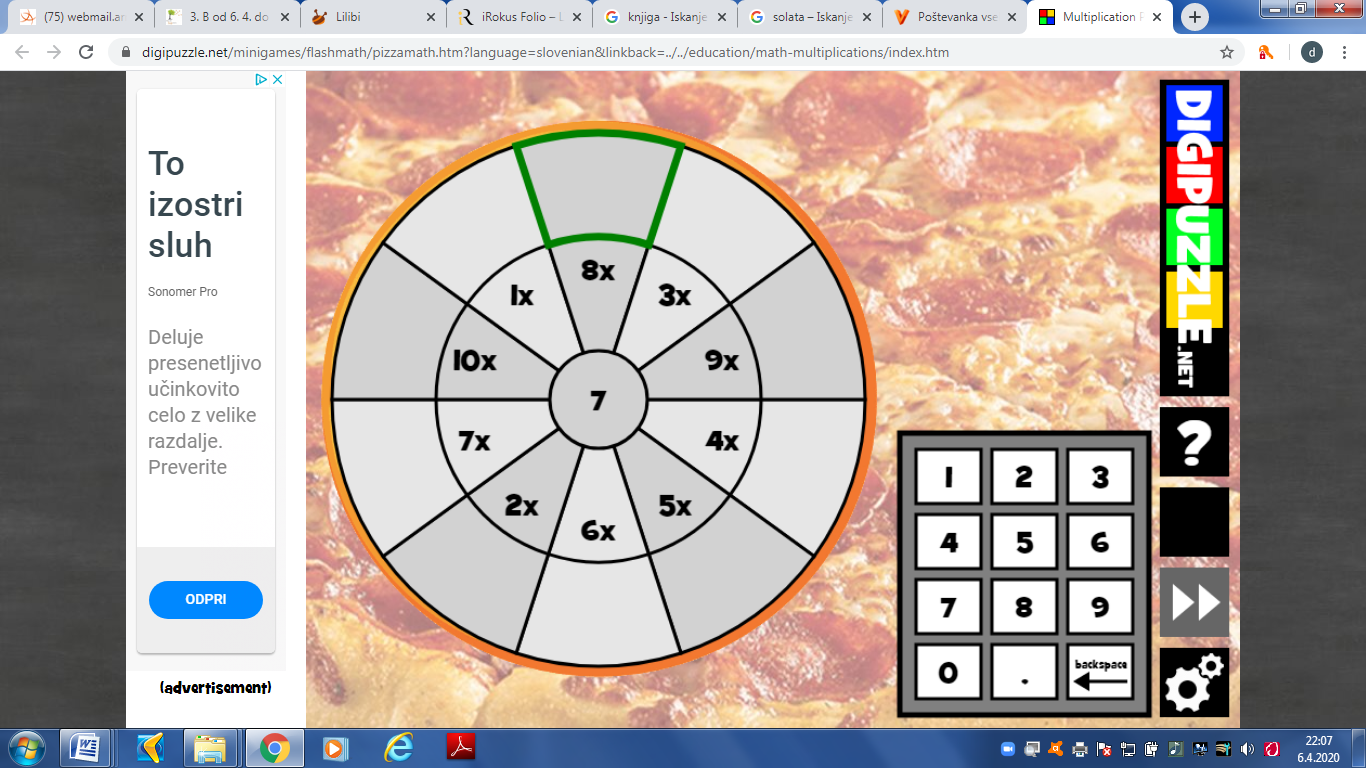 REŠITVE:12. Praznih je 12 strani.59. Narisala je 59 živali.10, ostanek je 1.